                                     RESUME                       						       ANITA 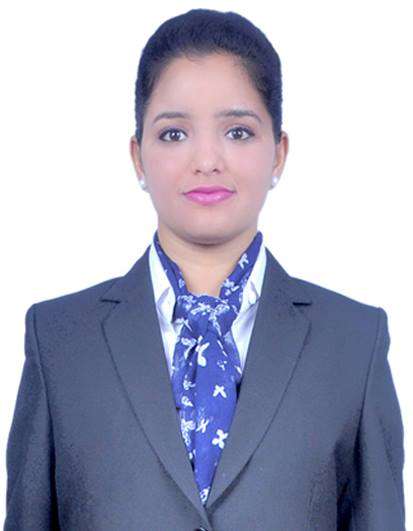 Email id:  anita.388244@2freemail.com OBJECTIVE: To be an indispensable part of a value driven organization that provides ample growth opportunities and a continuous learning environment to enhance my career prospects while making optimum utilization of my knowledge and skills.PROFESSIONAL QUALIFICATION:Completed “A CERTIFICATE COURSE OF BANKING EXAMINATION IN 2015 FROM National School of Government Examination.ACADEMIC QUALIFICATIONS:Completed H.S.C from PN College in Nanded.Completed GRADUTION from SRTM UNIVERSITY. .COMPUTER KNOWLEDGE:Good knowledge of MS Office, MS Excel, Tally ERP-9, & Internet Surfing.Work Experience:1) Currently working with Emirates Industrial oil & Gases company (Airtec) from 11-January 2018 as a General Manager Secretary.JOB DUTIES AND RESPONSIBILITIES.Maintain executive’s agenda and assist in planning appointments, board meetings, conferences etc.        Attend meetings and keep minutesSchedule client conference calls, video conference sessions and meetings in the company conference room        Receive and screen phone calls and redirect them when appropriate        Handle and prioritize all outgoing or incoming correspondence (e-mail, letters, packages etc.)        Make travel arrangements for executives        Handle confidential documents ensuring they remain secure. Develop and maintain a filing system        Prepare invoices or financial statements and provide assistance in bookkeeping        Monitor office supplies and negotiate terms with suppliers to ensure the most cost-effective orders      Maintain electronic and paper records ensuring information is organized and easily           accessibleConduct research and prepare presentations or reports as assigned Submit employee time sheets and expenses to payroll each weekAct as the point of contact for internal and external clientsMaintain contact listsUpdate and maintain office policies and procedures scheduled reports & Prioritize daily administrative tasks to ensure that projects are completed on time2)Worked with Shine star International Limited as an Administrative Assistant from 5 November 2016 to 30 November 2017, Nasik, Maharashtra.JOB DUTIES AND RESPONSIBILITIES.Provide general administrative and clerical support including mailing, scanning, faxing and copying to managementMaintain electronic and hard copy filing systemOpen, sort and distribute incoming correspondencePerform data entry and scan documentsManage calendar for Managing DirectorAssist in resolving any administrative problemsRun company’s errands to post office and office supply storeAnswer calls from customers regarding their inquiriesPrepare and modify documents including correspondence, reports, drafts, memos     and emailsSchedule and coordinate meetings, appointments and travel arrangements for ManagersMaintain office supplies for department.PROFESSIONAL SKILL:Always deport ourselves in keeping with the high standards of behavior and appearance as per the procedure of organization. And having a cross cultural sensivity & understanding.Honest & HardworkingKnowledge of operating standard office equipment’sGood research skills and attention to detailLANGUAGES:English	:	Read, Speak, WriteHindi		:	Read, Speak, WriteMarathi	:	Read, Speak, WriteSindhi              :           Read, speak, Write PERSONAL DETAILS:Marital Status		: 	Married Gender			:           FemaleNationality                  :           Indian .